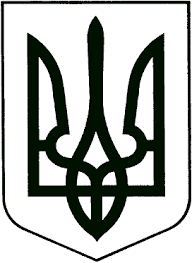 ВИКОНАВЧИЙ КОМІТЕТЗВЯГЕЛЬСЬКОЇ МІСЬКОЇ РАДИРІШЕННЯ08.11.2023			                                           №964Про Порядок видачі довідки про наявність у житловому приміщенні пічного опалення та/або кухонного  вогнища на твердому паливіКеруючись статтею 40 Закону України “Про місцеве самоврядування в Україні”, статтею 1 Закону України “Про звернення громадян”, пунктом 3.1 Порядку надання пільг на оплату житлово-комунальних послуг, придбання твердого палива і скрапленого газу у грошовій формі, затвердженого постановою Кабінету Міністрів України від 17.04.19 № 373, з метою забезпечення твердим паливом на пільгових умовах та врегулювання питань видачі довідок громадянам, виконавчий комітет міської ради ВИРІШИВ:1. Затвердити Порядок видачі довідки про наявність у житловому приміщенні пічного опалення та/або кухонного вогнища на твердому паливі (Додаток 1).	2. Затвердити склад комісії з визначення наявності у житловому приміщенні пічного опалення та/або кухонного вогнища на твердому паливі ( Додаток 2). 3. Контроль за виконанням рішення покласти на заступника міського голови Якубова В. О.Міський голова                                                                         Микола БОРОВЕЦЬ